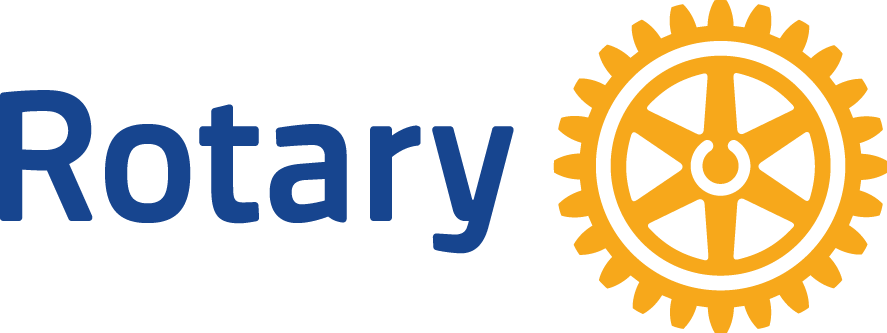 CALLING ALL [YOUR CLUB] ROTARIANSRotary Clubs of Polk County are partnering with Heart from Winter Haven to completely renovate and furnish a home to house homeless students attending Polk State College.We are moving fast on this project and hope to be finished in the next couple of months. Here are the ways each club can help:Each club will be given approximately 25 t-shirts to sell to help fund this project. A limited number of corporate partnerships are available to be featured on the shirts.  To become a corporate sponsor, a cash donation of at least $1000 is required. Corporate sponsors will be listed on the t-shirts to be sold. If interested, contact Assistant Governor Linda Johnson ASAP at 863-660-1223. Checks should be made out to Rotary on the Ridge Foundation, which is a 501©(3) tax exempt organization. Your donation will be tax deductible.We are in need of a new electric range, hot water heater, refrigerator, washer and dryer for the home. If you know of anyone who can help in this regard, please let Linda know.Construction materials are also needed. An updated list should be available soon.We need Rotarians to volunteer for a workday on September 28th. WHY THIS PROJECT?Currently, 8-15 students attending the Winter Haven Polk State College Campus are homeless. Heart for Winter Haven is leading the effort to provide these students with safe and stable housing. The Polk County Rotary Clubs Scholarship Housing project will provide housing for 6 students and a residential manager.Living word of Faith Assembly has provided a parsonage, located at 122 Avenue Q NW in Winter Haven, to Heart for Winter Haven for the project. structure is currently under renovation with completion planned for the Winter 2019-2020 Academic Calendar. Working together, we will achieve this goal for our community.The costs are minimal. We need to raise up to $5000 to purchase appliances and fixtures for the kitchen. This cost can be reduced by donations from local retailers.Every Rotarian can volunteer and every Polk County Club can participate.See the Call to Action and Work Plan for further details.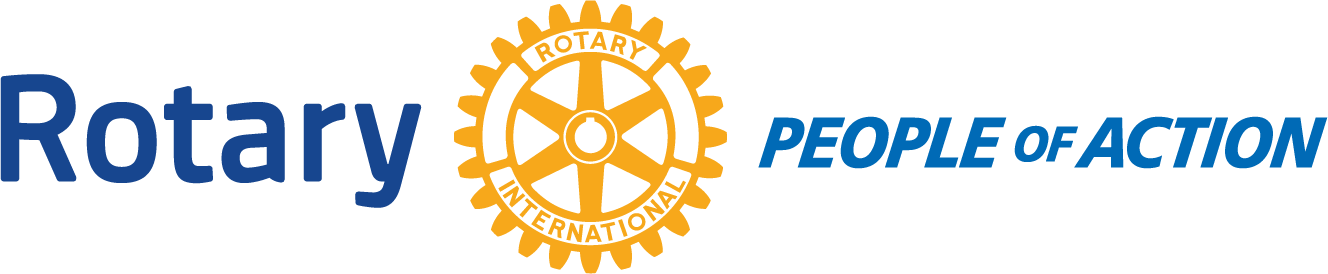 